Bütün kayışlar, kasnaklar, miller, dişliler v.s., uygun şekilde korunmalıdır. Operatörün istenmedik temasını önlemek için, tornanın aynası ve üzerindeki irtibatlardan fırlayan talaş, parça vb. çarpmasını önleyen bir şeffaf koruyucu bulunmalıdır.  Adi torna mandalları emniyetli mandallarla değiştirilmelidir.  Bütün eğeleme işleri sol elle yapılmalı ve eğe torna aynası ile mandallarından uzak tutulmalıdır.  Bütün ayar, kalibrasyon ve ölçme işleri tezgah durduktan sonra yapılmalıdır.  Talaşların temizlenmesi arzu edildiği takdirde tezgâh durdurulmalıdır.  Tornaya yol verilmeden önce, aynanın üzerinden sıkma anahtarı çıkartılmalıdır.  Tezgâh altında ve civarında bulunan takım, alet, edevat ortadan kaldırılarak yerli yerine konmalıdır.  Revolver tornalarda işlenen parçanın dönen uzantıları bir boru içinde emniyete alınmalıdır. Torna aynasını veya kafasını çıkarmak ve yerine takmak için bir aletten, kaldırma için uygun kaldırma ekipmanından yararlanmalıdır.  İşlenecek parçanın orta delikleri temiz ve doğru açılmış olacak, torna çivileri sivri olacaktır. İşlenecek parça ayak kısmına sıkıca tespit edilmiş olacak ve böylece parçanın gevşemesi ve çıkması önlenecektir. Talaş şu şekilde kaldırılmalıdır; Uzun spiral talaşlar bir kanca ile çekilip alınmalı, elle tutulmamalıdır. Kıymık şeklindeki talaş ise süpürge ile temizlenmelidir. Bu işlemler tezgâh durduktan sonra yapılmalı, hiçbir suretle elle yapılmamalıdır. Tornada çalışanlar, iş sırasında eldiven, boyun bağı, sarkıntılı elbiseler, uzun kollu giyim eşyası ve benzerleri kullanmamalıdır. Kol saati, zincir, yüzük, gibi süs eşyası takılmamalıdır. Eğer sivri, keskin uçlar kullanımını gerektiren işlerle çalışılıyorsa eldiven takılmalıdır. Ancak tezgâh çalıştırılmadan eldiven çıkartılmalıdır.  Transmisyon kayışları elle itilmemeli, bir aktarıcı kullanılmalıdır. Hasarlı, eksik kayışlar tamamlanmalıdır.  Torna aynaları her zaman elle ayarlanmalı, bu iş hiçbir zaman tezgâh çalışırken yapılmamalıdır.  Ağır parçaları kaldırmak için yardım istenmelidir. 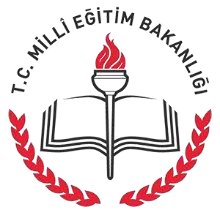 SAMSUN İL MİLLİ EĞİTİM MÜDÜRLÜĞÜ…………………………….. MüdürlüğüDoküman No	: TL-65Yayın No	: 01Yayın Tarihi  	: … / … / 201..Revizyon Tarihi	: … / … / 201..Revizyon Sayısı	: 00..Sayfa No	: 1/1Torna Tezgahı Kullanma TalimatıDoküman No	: TL-65Yayın No	: 01Yayın Tarihi  	: … / … / 201..Revizyon Tarihi	: … / … / 201..Revizyon Sayısı	: 00..Sayfa No	: 1/1